LALI V.M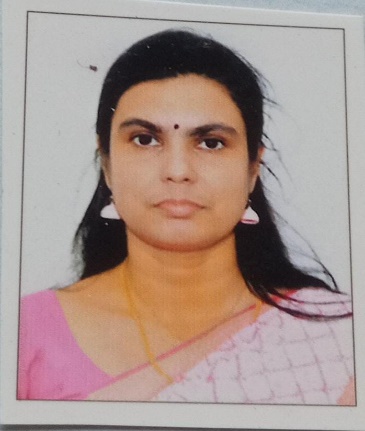 Address                           : NADUVILAVEEDU       			         KUMBALINGHI.P.O.,	          		         NEAR MALATTU BAKERY				         ROAD , KOCHI - 682007	Mobile NO                      : 9645863494 (Whatsapp No.)                  9895999322	Date Of Barth                 : 05/05/1980Age                                   : 43 YearsMarital Status                 : MarriedReligion                            : ChristianHusband Name	        : Greenal Qualification           	        : B.A ECONOMICS                                  	          B.edExperince		        : 16 yeras of service as TEACHING 							LALI .V.MPlace : KumbalanghiDate  :16-02-2023